Wir laden Sie herzlich ein!Wann:	……………………………………………………………Wo:		……………………………………………………………	Wer:	……………………………………………………………			……………………………………………………………			……………………………………………………………	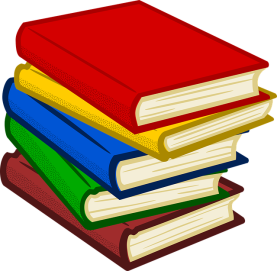 		………………………………………………		………………………………………………		………………………………………………		………………………………………………………………Stöbern Sie in einer Vielzahl von aktuellen Neuerscheinungen für alle Altersgruppen und nehmen Sie unsere Beratung gerne in Anspruch.
Ob Geschenke für Ihre Familie oder neuer Lesestoff für Sie selbst – 10% kommt Ihrer Bücherei für die Anschaffung neuer Bücher zugute.Wir freuen uns auf Ihren Besuch!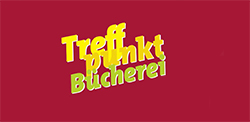 